Муниципальное бюджетное учреждение дополнительного образования«ДОМ ДЕТСКОГО ТЕХНИЧЕСКОГО ТВОРЧЕСТВА СЕРНОВОДСКОГО МУНИЦИПАЛЬНОГО РАЙОНА»(МБУ ДО «ДДТТ Серноводского муниципального района»)Муниципальни бюджетни хьукмат тIетоьхначу хьехаран«БЕРИЙН ТЕХНИКИН КХОЛЛАРАЛЛИН Ц1А ЭНА-ХИШКАН МУНИЦИПАЛЬНИ КIОШТАН»(МБХЬТХЬ «БТКХЦ1 Эна-хишкан муниципальни кIоштан»)                                                        ПРИКАЗот 08.07.2021 г.                                                                                           №23-о/дс.СерноводскоеОб отчислении детей 2 смены    В связи с окончанием 2 смены Летней школы «NEXT»,         Приказываю:Отчислить с 07 июля 2021 г., следующих обучающихся:Контроль над исполнением настоящего приказа оставляю за собой.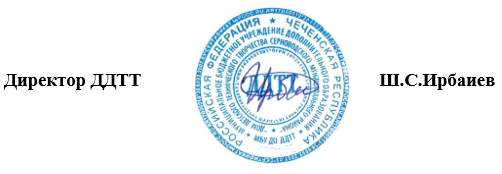 № п\пФ.И.О ребенкаДата рожденияАдрес (место проживания)Акуев Дауд Муслимович20.07.2012Ул.Мусаева, №115Алапаева Сурайя Гирихановна28.06.2012Ул.Харикова №12Батаев Абдул-Рахим Умарович31.12.2012Ул Мусаева №17Бексултанов Билал Русланович23.03.2013Ул.Мусаева, №76Дадаев  Абдуррахман Алиевич06.02.2013Ул. Харикова, ,№90Дадаева Айшат Ахмедовна03.11.2012Ул.Хациева, №14Дзейтов Мохьмад  Исламович13.06.2012Ул.Хациева, №12Дышнеева Хава Магомедовна09.01.2013Ул.Мусаева №48Дышнеев Абдулла Магомедович23.09.2011Ул.Мусаева,№98Истамилов Микаил  Анзорович21.06.2012Ул.Мусаева, №124Куркаева  Ирсана Исаевна25.04.2012Ул.Амриева №40Магомаева Медина Беслановна21.052012Ул. Магомаева, №9Махаури Алима Руслановна03.10.2012Ул.Мусаева,№133Махаури Амира Ризвановна04.05.2013Пер. Заводской, №3Махаури Хеда Хаджи-Мурадовна23.04.2013Ул.Хациева,№52Бихоев Султан Х12.03.2009гШерипова12Албастова Малижа М20.12.2008гГуциева 19Азимов Абубакар21.09.2009гДжанаралиева 30Абубакарова Хадишт25.04.2009гЧилаевых 42Начальников Билал Р05.08.2008гГрозненская2Хакимова Амина К28.10.2015гШериповаМежиева Алина К11.05.2010гШериповаМежиев Мохьмад К30.06.2011гШериповаХакимова Амина А06.02.2011гГорького12Хакимов Муса А07.10.2009гГорького 12Хакимова Айша А26.03.2011гМехтиева 17Хакимова Петимат А08.03.2009гМехтиева 17Хациева Суммая С 09.01.2010гГорького7Хациев Мухаммед С04.02.2012гГорького7Ажигов Магомед Р17.09.2009гРемесленнаяШамаев Мовсар Л09 10 2009гКиевская 4Шамаева Малика Л06 01 2010гКиевская  4Шамаева Мехрима Л  25 12 2012гКиевская 4Батыров Рахман Б07 12 2009гКалинина 44Исмаилолва Амина Х28.01.2014гБольничная8Ханчукаев Муса Х 28.01.2014гБольничная,24 Ханчукаев Байсангур Х24.02.2010гУ/С 23кв 5Ханчукаева Раяна Х 08.11.2009гБольничная 8 Авторганова Ясмина И 15.09.2010гУ/С 58кв 5Авторганова Амина А22.01.2012гШарипова 1Авторганов Ризван А07 11 2007гШарипова  11Ханчукаев Мохмад З25.04.2008гД-Бедного 26Магамерзуева Иман А  24.10.2012гул.Больничная,17Магамерзуева Селима  М22.01.2011гД-Бедного 26Шамилева Ясмина Х13.01.2010гУ/С 51кв 6Магамерзуев И А09 10 2009гБольничная 9Шамаев М Л06 01 2010гКиевская  4Магамерзуев Ю А25 12 2012гКиевская 4Батыров Рахман Б07 12 2009гКалинина 44Магамерзуев М А28.01.2014гБольничная8Ханчукаев М Х 28.01.2012гБольничная,24 Магамерзуев Э  М 24.02.2010гУ/С 23кв 5Ханчукаева Раяна Х 08.11.2009гБольничная 8 Магамерзуева А М15.09.2010гУ/С 58кв 5Авторганова Амина А22.01.2012гШарипова 1Авторганов Ризван А07 11 2007гШарипова  11Ханчукаев А З25.04.2006гД-Бедного 26Магамерзуева М М24.10.2012гул.Больничная,17Магамерзуева Селима  М22.01.2011г Больничная 11Шамаев У Х13.01.2010гКиевская 11Шамаев Мовсар Л09 10 2009гКиевская 4Шамаева Малика Л06 01 2010гКиевская  4Шамаева Мехрима Л  25 12 2012гКиевская 4Батыров Рахман Б07 12 2009гКалинина 44Исмаилолва Амина Х28.01.2014гБольничная8Ханчукаев Муса Х 28.01.2014гБольничная,24 Ханчукаев Байсангур Х24.02.2010гУ/С 23кв 5Ханчукаева Раяна Х 08.11.2009гБольничная 8 Авторганова Ясмина И 15.09.2010гУ/С 58кв 5Авторганова Амина А22.01.2012гШарипова 1Авторганов Ризван А07 11 2007 гШарипова  11Ханчукаев Мохмад З25.04.2008гД-Бедного 26Магамерзуева Иман А  24.10.2012гул.Больничная,17Магамерзуева Селима  М22.01.2011гД-Бедного 26Шамилева Ясмина Х13.01.2010гУ/С 51кв 6Губашева Мата С.19 07 2008гАлдамова,8Губашев Хаджи С.23.12 2009гАлдамова,8Губашев Мовсар А.20.07.2010гСусуркаева,47Хабаева Ясмина М.14.04.2008гКурортная,72 кв.5Юнусов Магомед А.07.02.2008гАлдамова,5/3Ахметов Ахмед Т.17.12.2009гЗурабова,41Акуева Ясмина А.27.09.2009гСоветская пер.1Алапаев Магомед Г.19.01.2010гН.Асуева,55Алимов Абдул-Малик Р.09.12.2009гМазаева,5Гаирбеков Ибрагим З.05.12.2009гПервомайская,30Гаургашвили Селима Р.07 11 2007гШарипова  11Гелогаев Зураб И.11.12.2009гРостовская,4Дадаев Магмед-Амин М.07.03.2010гИзраилова,7Ирбаиева Элима Х03.08.2010гВисаитова,4Муртазов Расул Т05.05.2010гАсаева,13Сахаватова Петимат И.14.01.2012гВисаитова,5Тосуев Адам Б20.02.2011гМосковская,3Тосуева Медина А11.04.2012гШерипова,27Харачаева Ясмина Х.24.09.2011гБанная,11Харачоев Этери С.16.07.2011гБанная,13Харачоев Сиражди Р. 22.02.2012гБанная.11Солцаева Айшат М.20.10.2011г2-й пер.Висаитова,9Нукаева Сабила И.16.05.2011гВисаитова,5Накаев Юсуп М.11.09.2011гГуциева,2Гелогаева Камила И08.07.2011гГикало,28Газиева Бирлант Р16.04.2012гМичурина,2Бакаева Эмилат С-А23.07.2011гВисаитова,7Алапаев Ахмед Г11.05.2011гВисаитова.5Амаев Дауд Л01.07.2012гКирова,13Арсанукаева Иман А.21.06.2012гМичурина,15Нукаева Хава Исаевна2006гул. Шарипова 40Кагиров Муслим Магомедович2007гул. Мазаева 22Ганжуева Луиза Ахмедовна2006гул. Московская 72 Гайтамиров Тамирлан Ахмедович2007гул. Мазаева 18Гайтимиров Расул Айдиевич2006гул. Гйтукаевых 39 Накаев Лимду С.2007гул. Чилаева 18Лабазанова Максалина И.2007гул. Больничная 31 Харачаев Абдул-Малик Р.2007гул. Мазаева 22 Мамышев Ясин Ахмудовича2006гул. Шерипова 30 Магомедов Арби Асламбекович2007гул. Адаева 27 Гехаев Лечи У2002гул.Горького 16 Джантимирову Аймани Ш2007гул. Больничная 27Ганижева С- Хусейна А2007гул. Умаевых 22 Бурсагова Раяна З2007гул. Алдамов 2 Мамышева Ясмина А2006гул. Куибышева 